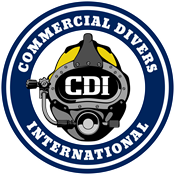 4055 S. Sarival Ave. Goodyear, AZ   85338   main office (623) 882-3483 www.DiveCDI.comApplying for Merit GrantFollow the steps below to apply: Merit Grant Application	Write a short letter of request – stating reason for request and what you feel qualifies you to receive the Merit GrantCopy of High School/College TranscriptsEmail the request to Financial Aid – jgarner@divecdi.comYour request will be submitted to the Executive Directors for approvalYou will be notified of the decision in writingMerit Grant Application for TuitionStudent Name:		Date	This Application is to state with due reverence and attire that I will be a student at this estimable school. I am submitting this application for the request of a merit scholarship. I will be receiving the following Federal Student Aid(A) and Other Funding Sources (B): (Circle all that apply)Federal Financial Aid I have been approved for to go towards tuition:Other Funding Sources: Please explain	The following Merit Scholarship is requested to be applied towards tuition for the program.Student Signature	 Date	Student ID No:	CDI Director Approval 	 Date 	CDIDirector Approval	 Date	*Requires Two CDI Director SignaturesIf you have any questions, please reach out to me, Jennifer Garner at: 623-670-7750 oremail: JGarner@divecdi.com1.  Federal PELL Grant -  $_____________ApprovedorDenied2.  Federal Supplemental Educational Opportunity Grant -  $_________________ApprovedorDenied3.  Federal Student Loans- $__________ApprovedorDenied